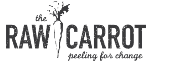 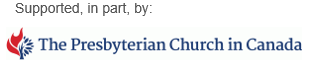 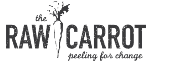 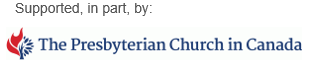 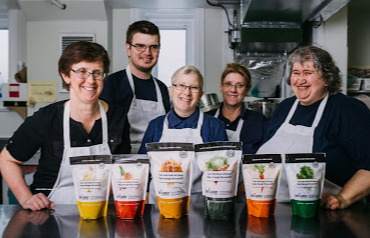 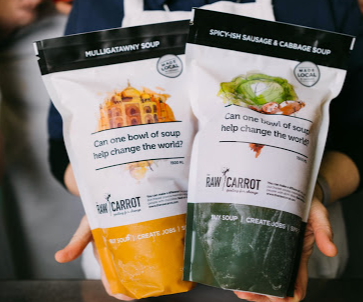 Order ? See next page …. Please submit your Soup order on the attached Form and hand over to Mike or Mike.Email? Send your Soup order to mikejpm54@gmail.comPhone? Call evenings, either Mike Maingot at 647-878-3614 or Mike Morris at 905-903-4856. Each soup is a 750 ml pouch (3-servings), comes frozen. (For more info on the soups,  visit our website https://therawcarrot.com/raw-carrot-soup-enterprise-soups/   Price: $10 each (750ml, 3-serving pouch) You will pay us (Mike & Mike) and then we will pay and order the full amount, pick up and store in freezer at Grace, until we can hand-deliver to you.Here is the list of the handcrafted, gourmet soups that are available.NAME___________________________________________________PHONE_____________________________________CHOICES:QuantityA-Signature Carrot Soup (*Vegetarian/Vegan/Gluten-Friendly)B-Flying Noodle (Gourmet Chicken Noodle) Soup (*Bone Broth)C-Hearty Lentil and Barley Soup (*Vegetarian/Vegan)D-Loaded Potato and Bacon SoupE-Spicy Sausage and Cabbage Soup (*Gluten-friendly)F-Mulligatawny- curried, vegetable, coconut milk.